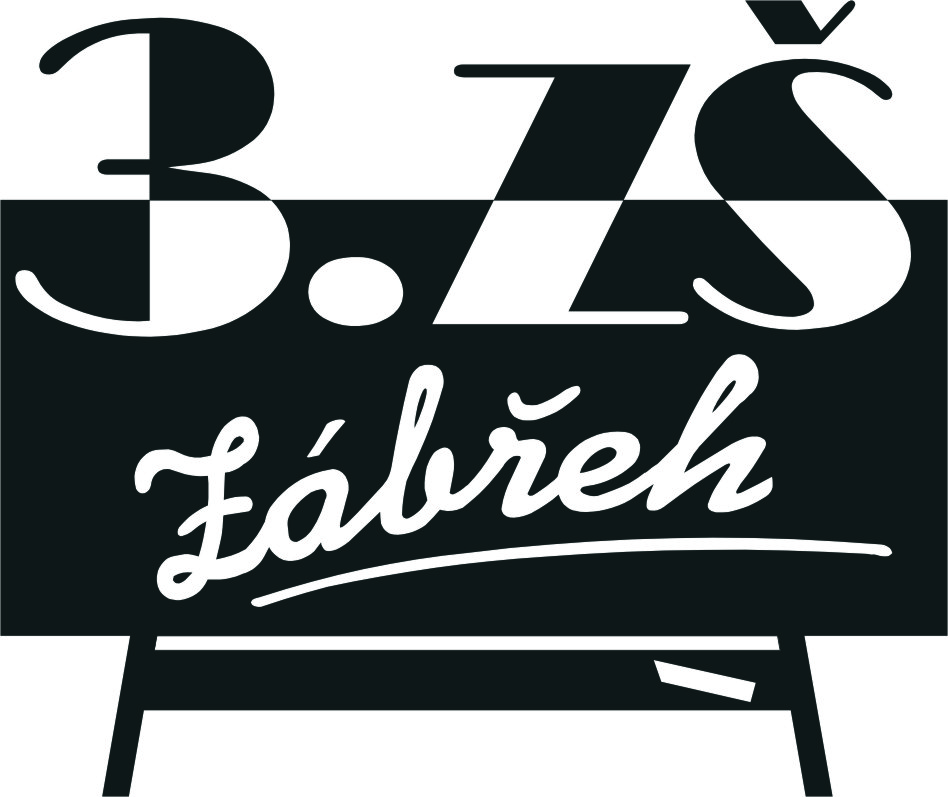                Základní škola Zábřeh, Školská 406/11, okres Šumperk                                   ID schránka: bshywzh            www.3zszabreh.cz          IČO:60045337Žandová HanaSkalička 18789 01   ZábřehIČO: 75534398Věc: Objednávka malířských pracíObjednáváme u Vaší firmy malířské práce v prostorách školy dle požadavků, které jsme s Vámi projednali dne 30.6.2020.V Zábřehu 7.7.2020                                                                                        Mgr. Miloš Lachnit                                                                                                ředitel školy Fakturujte na:Základní škola Zábřeh, Školská 406/11, okres ŠumperkIČO: 60045337DIČ: CZ60045337  Objednávka je akceptována 7.7.2020.                                                                                                  Podpis:  Hana Žandová                                                                         